LET’S PLAY AMONG US!Grade: ________ 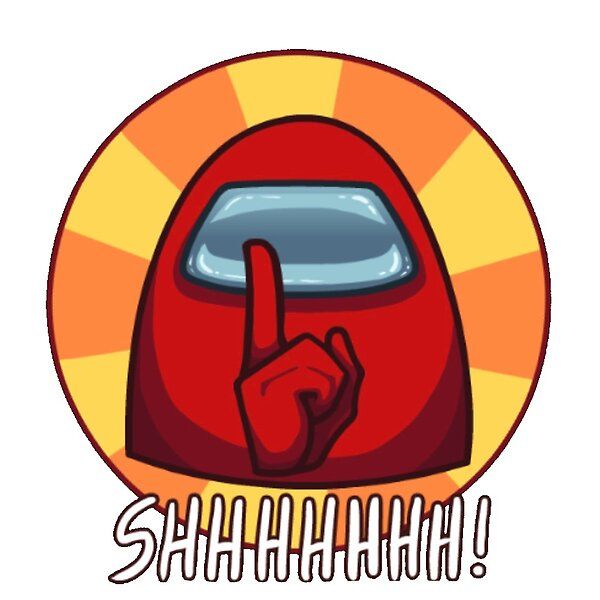 No. _____Name: _________________________A: What color do you like?B: I like _________.LET’S PLAY AMONG US!Grade: ________ No. _____Name: _________________________A: What color do you like?B: I like _________.BLUEPINKPURPLEYELLOWORANGEGREYBLACKWHITEBROWNGREENBLUEPINKPURPLEYELLOWORANGEGREYBLACKWHITEBROWNGREEN